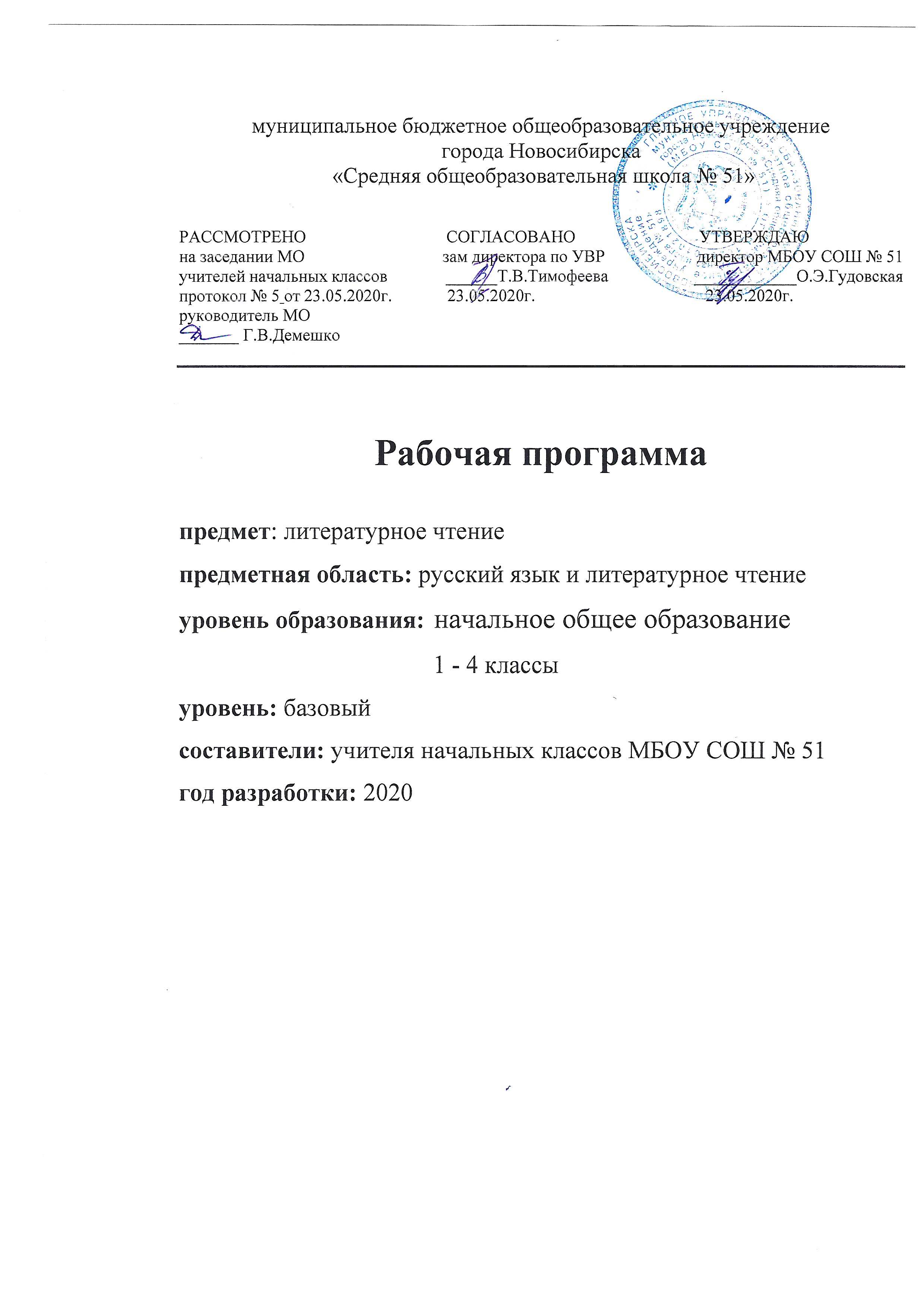 Является частью ООП НОО МБОУ СОШ № 51Рабочая программа учебного предмета«ЛИТЕРАТУРНОЕ ЧТЕНИЕ» 1-4 классыПредметная область «Русский язык и литература»Срок освоения – 4 годаРАЗДЕЛ I.  ПЛАНИРУЕМЫЕ РЕЗУЛЬТАТЫ ОСВОЕНИЯ УЧЕБНОГО ПРЕДМЕТА «ЛИТЕРАТУРНОЕ ЧТЕНИЕ»Стандарт устанавливает следующие требования к результатам обучающихся.Личностные результаты освоения основной образовательной программы начального общего образования должны отражать: 1) формирование основ российской гражданской идентичности, чувства гордости за свою Родину, российский народ и историю России, осознание своей этнической и национальной принадлежности; формирование ценностей многонационального российского общества; становление гуманистических и демократических ценностных ориентаций; 2) формирование целостного, социально ориентированного взгляда на мир в его органичном единстве и разнообразии природы, народов, культур и религий; 3) формирование уважительного отношения к иному мнению, истории и культуре других народов; 4) овладение начальными навыками адаптации в динамично изменяющемся и развивающемся мире; 5) принятие и освоение социальной роли обучающегося, развитие мотивов учебной деятельности и формирование личностного смысла учения; 6) развитие самостоятельности и личной ответственности за свои поступки, в том числе в информационной деятельности, на основе представлений о нравственных нормах, социальной справедливости и свободе; 7) формирование эстетических потребностей, ценностей и чувств; 8) развитие этических чувств, доброжелательности и эмоционально-нравственной отзывчивости, понимания и сопереживания чувствам других людей; 9) развитие навыков сотрудничества со взрослыми и сверстниками в разных социальных ситуациях, умения не создавать конфликтов и находить выходы из спорных ситуаций; 10) формирование установки на безопасный, здоровый образ жизни, наличие мотивации к творческому труду, работе на результат, бережному отношению к материальным и духовным ценностям. Метапредметные результаты освоения основной образовательной программы начального общего образования должны отражать: 1) овладение способностью принимать и сохранять цели и задачи учебной деятельности, поиска средств ее осуществления; 2) освоение способов решения проблем творческого и поискового характера; 3) формирование умения планировать, контролировать и оценивать учебные действия в соответствии с поставленной задачей и условиями ее реализации; определять наиболее эффективные способы достижения результата; 4) формирование умения понимать причины успеха/неуспеха учебной деятельности и способности конструктивно действовать даже в ситуациях неуспеха; 5) освоение начальных форм познавательной и личностной рефлексии; 6) использование знаково-символических средств представления информации для создания моделей изучаемых объектов и процессов, схем решения учебных и практических задач; 7) активное использование речевых средств и средств информационных и коммуникационных технологий (далее - ИКТ) для решения коммуникативных и познавательных задач; 8) использование различных способов поиска (в справочных источниках и открытом учебном информационном пространстве сети Интернет), сбора, обработки, анализа, организации, передачи и интерпретации информации в соответствии с коммуникативными и познавательными задачами и технологиями учебного предмета; в том числе умение вводить текст с помощью клавиатуры, фиксировать (записывать) в цифровой форме измеряемые величины и анализировать изображения, звуки, готовить свое выступление и выступать с аудио-, видео- и графическим сопровождением; соблюдать нормы информационной избирательности, этики и этикета; 9) овладение навыками смыслового чтения текстов различных стилей и жанров в соответствии с целями и задачами; осознанно строить речевое высказывание в соответствии с задачами коммуникации и составлять тексты в устной и письменной формах; 10) овладение логическими действиями сравнения, анализа, синтеза, обобщения, классификации по родовидовым признакам, установления аналогий и причинно-следственных связей, построения рассуждений, отнесения к известным понятиям; 11) готовность слушать собеседника и вести диалог; готовность признавать возможность существования различных точек зрения и права каждого иметь свою; излагать свое мнение и аргументировать свою точку зрения и оценку событий; 12) определение общей цели и путей ее достижения; умение договариваться о распределении функций и ролей в совместной деятельности; осуществлять взаимный контроль в совместной деятельности, адекватно оценивать собственное поведение и поведение окружающих; 13) готовность конструктивно разрешать конфликты посредством учета интересов сторон и сотрудничества; 14) овладение начальными сведениями о сущности и особенностях объектов, процессов и явлений действительности (природных, социальных, культурных, технических и др.) в соответствии с содержанием конкретного учебного предмета; 15) овладение базовыми предметными и межпредметными понятиями, отражающими существенные связи и отношения между объектами и процессами; 16) умение работать в материальной и информационной среде начального общего образования (в том числе с учебными моделями) в соответствии с содержанием конкретного учебного предмета. Предметные результаты освоения основной образовательной программы начального общего образования в области «Литературное чтение. Литературное чтение на родном языке»: понимание литературы как явления национальной и мировой культуры, средства сохранения и передачи нравственных ценностей и традиций; осознание значимости чтения для личного развития; формирование представлений о мире, российской истории и культуре, первоначальных этических представлений, понятий о добре и зле, нравственности; успешности обучения по всем учебным предметам; формирование потребности в систематическом чтении; понимание роли чтения, использование разных видов чтения (ознакомительное, изучающее, выборочное, поисковое); умение осознанно воспринимать и оценивать содержание и специфику различных текстов, участвовать в их обсуждении, давать и обосновывать нравственную оценку поступков героев; достижение необходимого для продолжения образования уровня читательской компетентности, общего речевого развития, т.е. овладение техникой чтения вслух и про себя, элементарными приемами интерпретации, анализа и преобразования художественных, научно-популярных и учебных текстов с использованием элементарных литературоведческих понятий; умение самостоятельно выбирать интересующую литературу; пользоваться справочными источниками для понимания и получения дополнительной информации.1 классЛичностные результаты освоения учебного предмета «Литературное чтение» должны отражать сформированность умений:Принимать статус ученика, внутреннюю позицию школьника; воспринимать объединяющую роль России как государства, территории проживания и общности языка; соотносить понятия «родная природа» и «Родина»; проявлять уважение к своей семье, ценить взаимопомощь и поддержку членов семьи и друзей. Принимать новый статус «ученик», внутреннюю позицию школьника на уровне положительного отношения к школе. Метапредметные результаты освоения учебного предмета «Литературное чтение»:Регулятивные УУД:- организовывать свое рабочее место под руководством учителя.- осуществлять контроль в форме сличения своей работы с заданным эталоном.- вносить необходимые дополнения, исправления в свою работу, если она расходится с эталоном (образцом).- В сотрудничестве с учителем определять последовательность изучения материала, опираясь на иллюстративный ряд «маршрутного листа».Познавательные УУД:- ориентироваться в учебниках (система обозначений, структура текста, рубрики, словарь, содержание);- осуществлять поиск необходимой информации для выполнения учебных заданий, используя справочные материалы учебника (под руководством учителя);- понимать информацию, представленную в виде текста, рисунков, схем;- сравнивать предметы, объекты: находить общее и различие;- группировать, классифицировать предметы, объекты на основе существенных признаков, по заданным критериям.Коммуникативные УУД:- сотрудничать со сверстниками и взрослыми для реализации проектной деятельности.2 классЛичностными результатами изучения предмета «Литературное чтение» во 2 классе являются следующие умения:– оценивать поступки людей, жизненные ситуации с точки зрения общепринятых норм и ценностей; оценивать конкретные поступки как хорошие так и плохие;– эмоционально «проживать» текст, выражать свои эмоции;– понимать эмоции других людей, сочувствовать, сопереживать;– высказывать своё отношение к героям прочитанных произведений, к их поступкам. Средством достижения этих результатов служат тексты литературных произведений, вопросы и задания к ним, тексты авторов учебника (диалоги постоянно действующих героев), обеспечивающие 4-ю линию развития – эмоционально-оценочное отношение к прочитанному.Метапредметными результатами изучения курса «Литературное чтение» во 2 классе является формирование универсальных учебных действий (УУД).Регулятивные УУД:– определять и формулировать цель деятельности на уроке с помощью учителя;– проговаривать последовательность действий на уроке;– учиться высказывать своё предположение (версию) на основе работы с иллюстрацией учебника;– учиться работать по предложенному учителем плануСредством формирования регулятивных УУД служит технология продуктивного чтения.Познавательные УУД:– ориентироваться в учебнике (на развороте, в оглавлении, в условных обозначениях); в словаре;– находить ответы на вопросы в тексте, иллюстрациях;– делать выводы в результате совместной работы класса и учителя;– преобразовывать информацию из одной формы в другую: подробно пересказывать небольшие тексты.Средством формирования познавательных УУД служат тексты учебника и его методический аппарат, обеспечивающие 1-ю линию развития – формирование функциональной грамотности (первичных навыков работы с информацией).Коммуникативные УУД:– оформлять свои мысли в устной и письменной форме (на уровне предложения или небольшого текста);– слушать и понимать речь других;– выразительно читать и пересказывать текст;– договариваться с одноклассниками совместно с учителем о правилах поведения и общения и следовать им;– учиться работать в паре, группе; выполнять различные роли (лидера, исполнителя).Средством формирования коммуникативных УУД служит технология продуктивного чтения и организация работы в парах и малых группах.3 классЛичностными результатами изучения предмета «Литературное чтение» являются следующие умения и качества:– эмоциональность; умение осознавать и определять (называть)свои эмоции;– эмпатия – умение осознавать и определять эмоции других людей; сочувствовать другим людям, сопереживать;– чувство прекрасного – умение воспринимать красоту природы, бережно относиться ко всему живому; чувствовать красоту художественного слова, стремиться к совершенствованию собственной речи;– любовь и уважение к Отечеству, его языку, культуре, истории;– понимание ценности семьи, чувства уважения, благодарности, ответственности по отношению к своим близким;– интерес к чтению, к ведению диалога с автором текста; потребность в чтении;– наличие собственных читательских приоритетов и уважительное отношение к предпочтениям других людей;– ориентация в нравственном содержании и смысле поступков – своих и окружающих людей;– этические чувства – совести, вины, стыда – как регуляторы морального поведения.Средством достижения этих результатов служат тексты литературных произведений, вопросы и задания к ним, авторские тексты – диалоги постоянно действующих героев; технология продуктивного чтения.Метапредметными результатами изучения курса «Литературное чтение» является формирование универсальных учебных действий (УУД).Регулятивные УУД:– самостоятельно формулировать тему и цели урока;– составлять план решения учебной проблемы совместно с учителем;– работать по плану, сверяя свои действия с целью, корректировать свою деятельность;– в диалоге с учителем вырабатывать критерии оценки и определять степень успешности своей работы и работы других в соответствии с этими критериями.Средством формирования регулятивных УУД служит технология продуктивного чтения и технология оценивания образовательных достижений (учебных успехов).Познавательные УУД:– вычитывать все виды текстовой информации: фактуальную, подтекстовую, концептуальную;– пользоваться разными видами чтения: изучающим, просмотровым, ознакомительным;– извлекать информацию, представленную в разных формах (сплошной текст; не сплошной текст – иллюстрация, таблица, схема);– перерабатывать и преобразовывать информацию из одной формы в другую (составлять план, таблицу, схему);– пользоваться словарями, справочниками;– осуществлять анализ и синтез;– устанавливать причинно-следственные связи;– строить рассуждения;Средством развития познавательных УУД служат тексты учебника и его методический аппарат; технология продуктивного чтения.Коммуникативные УУД:– оформлять свои мысли в устной и письменной форме с учётом речевой ситуации;– адекватно использовать речевые средства для решения различных коммуникативных задач; владеть монологической и диалогической формами речи.– высказывать и обосновывать свою точку зрения;– слушать и слышать других, пытаться принимать иную точку зрения, быть готовым корректировать свою точку зрения;– договариваться и приходить к общему решению в совместной деятельности;– задавать вопросы.4 классЛичностными результатами изучения предмета «Литературное чтение» являются следующие умения и качества:- осознание роли речи в общении людей; - понимание богатства и разнообразия языковых средств для выражения мыслей и чувств; - интерес к чтению, к ведению диалога с автором текста; потребность в чтении; - осознание ответственности за произнесённое и написанное слово. Метапредметными результатами изучения курса «Литературное чтение» является формирование универсальных учебных действий (УУД). Регулятивные УУД:- составлять план решения учебной проблемы совместно с учителем; - работать по плану, сверяя свои действия с целью; - в диалоге с учителем вырабатывать критерии оценки и определять степень успешности своей работы и работы других в соответствии с этими критериями. - вносить необходимые дополнения, исправления в свою работу. Познавательные УУД: - осуществлять анализ и синтез; - устанавливать причинно-следственные связи; - строить рассуждения; - извлекать информацию, представленную в разных формах (сплошной текст; не сплошной текст - иллюстрация, таблица, схема). Коммуникативные УУД:- задавать вопросы; - высказывать и обосновывать свою точку зрения; - слушать и слышать других, пытаться принимать иную точку зрения, быть готовым корректировать свою точку зрения; - строить продуктивное взаимодействие и сотрудничество со сверстниками и взрослыми; - выражать свои мысли с соответствующими возрасту полнотой и точностью; - адекватно использовать речевые средства для решения различных коммуникативных задач. Предметные результаты освоения учебного предмета «Литературное чтение» должны отражать сформированность следующих умений.РАЗДЕЛ II. СОДЕРЖАНИЕ ПРЕДМЕТАВиды речевой и читательской деятельности1 классАудирование (слушание)Восприятие на слух звучащей речи (высказывание собеседника, чтение различных текстов). Адекватное понимание содержания звучащей речи, умение отвечать на вопросы по содержанию услышанного произведения, определение последовательности событий, осознание цели речевого высказывания, умение задавать вопрос по услышанному учебному, научно-познавательному и художественному произведению.ЧтениеЧтение вслух. Постепенный переход от слогового к плавному осмысленному правильному чтению целыми словами вслух (скорость чтения в соответствии с индивидуальным темпом чтения), постепенное увеличение скорости чтения. Работа с разными видами текста. Практическое освоение умения отличать текст от набора предложений. Прогнозирование содержания книги по ее названию и оформлению.Участие в коллективном обсуждении: умение отвечать на вопросы, слушать выступления товарищей, дополнять ответы по ходу беседы, используя текст. Библиографическая культура. Книга как особый вид искусства. Книга как источник необходимых знаний. Говорение (культура речевого общения)Осознание диалога как вида речи. Особенности диалогического общения: понимать вопросы, отвечать на них и самостоятельно задавать вопросы по тексту; выслушивать, не перебивая, собеседника и в вежливой форме высказывать свою точку зрения по обсуждаемому произведению (учебному, научно-познавательному, художественному тексту). Использование норм речевого этикета в условиях внеучебного общения. Целенаправленное пополнение активного словарного запаса.Устное сочинение как продолжение прочитанного произведения, отдельных его сюжетных линий, короткий рассказ по рисункам либо на заданную тему.Круг детского чтенияПроизведения устного народного творчества разных народов России. Произведения классиков отечественной литературы XIX–ХХ вв., классиков детской литературы, произведения современной отечественной (с учетом многонационального характера России) и зарубежной литературы, доступные для восприятия младших школьников.Основные темы детского чтения: фольклор разных народов, произведения о Родине, природе, детях, братьях наших меньших, добре и зле, юмористические произведения.Литературоведческая пропедевтика (практическое освоение)Фольклор и авторские художественные произведения (различение).Жанровое разнообразие произведений. Малые фольклорные формы (колыбельные песни, потешки, пословицы и поговорки, загадки) – узнавание, различение, определение основного смысла. Творческая деятельность обучающихся (на основе литературных произведений)Интерпретация текста литературного произведения в творческой деятельности учащихся: чтение по ролям, инсценирование, драматизация.2 классАудирование (слушание)Восприятие на слух звучащей речи (высказывание собеседника, чтение различных текстов). Адекватное понимание содержания звучащей речи, умение отвечать на вопросы по содержанию услышанного произведения, определение последовательности событий, осознание цели речевого высказывания, умение задавать вопрос по услышанному учебному, научно-познавательному и художественному произведению.ЧтениеЧтение вслух. Постепенный переход от слогового к плавному осмысленному правильному чтению целыми словами вслух (скорость чтения в соответствии с индивидуальным темпом чтения), постепенное увеличение скорости чтения. Установка на нормальный для читающего темп беглости, позволяющий ему осознать текст. Соблюдение орфоэпических и интонационных норм чтения. чтение предложений с интонационным выделением знаков препинания. Понимание смысловых особенностей разных по виду и типу текстов, передача их с помощью интонирования.Чтение про себя. Осознание смысла произведения при чтении про себя (доступных по объему и жанру произведений). Умение находить в тексте необходимую информацию. Работа с разными видами текста. Определение целей создания этих видов текста. Практическое освоение умения отличать текст от набора предложений. Прогнозирование содержания книги по ее названию и оформлению.Участие в коллективном обсуждении: умение отвечать на вопросы, выступать по теме, слушать выступления товарищей, дополнять ответы по ходу беседы, используя текст. Привлечение справочных и иллюстративно-изобразительных материалов.Библиографическая культура. Книга как особый вид искусства. Книга как источник необходимых знаний. Первые книги на Руси и начало книгопечатания (общее представление). Элементы книги: содержание или оглавление, титульный лист, аннотация, иллюстрации. Выбор книг на основе рекомендованного списка, картотеки, открытого доступа к детским книгам в библиотеке. Алфавитный каталог. Самостоятельное пользование соответствующими возрасту словарями и справочной литературой.Работа с текстом художественного произведения. Понимание заглавия произведения, его адекватное соотношение с содержанием. Осознание того, что фольклор есть выражение общечеловеческих нравственных правил и отношений.Понимание нравственного содержания прочитанного, осознание мотивации поведения героев. Осознание понятия «Родина». Самостоятельное воспроизведение текста с использованием выразительных средств языка: последовательное воспроизведение эпизода с использованием специфической для данного произведения лексики (по вопросам учителя), рассказ по иллюстрациям, пересказ.Анализ (с помощью учителя), мотивы поступка персонажа. Характеристика героя произведения. Портрет, характер героя, выраженные через поступки и речь.Говорение (культура речевого общения)Осознание диалога как вида речи. Особенности диалогического общения: понимать вопросы, отвечать на них и самостоятельно задавать вопросы по тексту; выслушивать, не перебивая, собеседника и в вежливой форме высказывать свою точку зрения по обсуждаемому произведению (учебному, научно-познавательному, художественному тексту). Доказательство собственной точки зрения с опорой на текст или собственный опыт. Целенаправленное пополнение активного словарного запаса.Монолог как форма речевого высказывания. Отражение основной мысли текста в высказывании. Передача впечатлений (из повседневной жизни, художественного произведения, изобразительного искусства) в рассказе (описание, рассуждение, повествование). Самостоятельное построение плана собственного высказывания. Круг детского чтенияПроизведения устного народного творчества разных народов России. Произведения классиков отечественной литературы XIX–ХХ вв., классиков детской литературы, произведения современной отечественной (с учетом многонационального характера России) и зарубежной литературы, доступные для восприятия младших школьников.Представленность разных видов книг: историческая, приключенческая, фантастическая, научно-популярная, справочно-энциклопедическая литература; детские периодические издания (по выбору).Основные темы детского чтения: фольклор разных народов, произведения о Родине, природе, детях, братьях наших меньших, добре и зле, юмористические произведения.Литературоведческая пропедевтика (практическое освоение)Нахождение в тексте, определение значения в художественной речи (с помощью учителя) средств выразительности: синонимов, антонимов, эпитетов, сравнений.Ориентировка в литературных понятиях: художественное произведение, автор (рассказчик), сюжет, тема; герой произведения: его портрет, речь, поступки, мысли; отношение автора к герою.Прозаическая и стихотворная речь: узнавание, различение, выделение особенностей стихотворного произведения (ритм, рифма).Фольклор и авторские художественные произведения (различение).Жанровое разнообразие произведений. Малые фольклорные формы (колыбельные песни, потешки, пословицы и поговорки, загадки) – узнавание, различение, определение основного смысла. Сказки (о животных, бытовые, волшебные). Художественные особенности сказок: лексика, построение (композиция). Литературная (авторская) сказка.Рассказ, стихотворение, басня – общее представление о жанре, особенностях построения и выразительных средствах.Творческая деятельность обучающихся (на основе литературных произведений)Интерпретация текста литературного произведения в творческой деятельности учащихся: чтение по ролям, инсценирование, драматизация; устное словесное рисование, знакомство с различными способами работы с деформированным текстом.3 классАудирование (слушание)Восприятие на слух звучащей речи (высказывание собеседника, чтение различных текстов). Адекватное понимание содержания звучащей речи, умение отвечать на вопросы по содержанию услышанного произведения, определение последовательности событий, осознание цели речевого высказывания, умение задавать вопрос по услышанному учебному, научно-познавательному и художественному произведению.ЧтениеЧтение вслух. Постепенный переход от слогового к плавному осмысленному правильному чтению целыми словами вслух (скорость чтения в соответствии с индивидуальным темпом чтения), постепенное увеличение скорости чтения. Установка на нормальный для читающего темп беглости, позволяющий ему осознать текст. Соблюдение орфоэпических и интонационных норм чтения. чтение предложений с интонационным выделением знаков препинания. Понимание смысловых особенностей разных по виду и типу текстов, передача их с помощью интонирования.Чтение про себя. Осознание смысла произведения при чтении про себя (доступных по объему и жанру произведений). Определение вида чтения (изучающее, ознакомительное, просмотровое, выборочное). Умение находить в тексте необходимую информацию. Понимание особенностей разных видов чтения: факта, описания, дополнения высказывания и др.Работа с разными видами текста. Общее представление о разных видах текста: художественных, учебных, научно-популярных – и их сравнение. Определение целей создания этих видов текста. Особенности фольклорного текста.Практическое освоение умения отличать текст от набора предложений. Прогнозирование содержания книги по ее названию и оформлению.Самостоятельное определение темы, главной мысли, структуры; деление текста на смысловые части, их озаглавливание. Умение работать с разными видами информации.Участие в коллективном обсуждении: умение отвечать на вопросы, выступать по теме, слушать выступления товарищей, дополнять ответы по ходу беседы, используя текст. Привлечение справочных и иллюстративно-изобразительных материалов.Библиографическая культура. Книга как особый вид искусства. Книга как источник необходимых знаний. Первые книги на Руси и начало книгопечатания (общее представление). Книга учебная, художественная, справочная. Элементы книги: содержание или оглавление, титульный лист, аннотация, иллюстрации. Виды информации в книге: научная, художественная (с опорой на внешние показатели книги, ее справочно-иллюстративный материал).Выбор книг на основе рекомендованного списка, картотеки, открытого доступа к детским книгам в библиотеке. Алфавитный каталог. Самостоятельное пользование соответствующими возрасту словарями и справочной литературой.Работа с текстом художественного произведения. Понимание заглавия произведения, его адекватное соотношение с содержанием. Определение особенностей художественного текста: своеобразие выразительных средств языка (с помощью учителя). Осознание того, что фольклор есть выражение общечеловеческих нравственных правил и отношений.Понимание нравственного содержания прочитанного, осознание мотивации поведения героев, анализ поступков героев с точки зрения норм морали. Осознание понятия «Родина», представления о проявлении любви к Родине в литературе разных народов. Схожесть тем, идей, героев в фольклоре разных народов. Самостоятельное воспроизведение текста с использованием выразительных средств языка: последовательное воспроизведение эпизода с использованием специфической для данного произведения лексики (по вопросам учителя), рассказ по иллюстрациям, пересказ.Характеристика героя произведения с использованием художественно-выразительных средств данного текста. Характеристика героя произведения. Портрет, характер героя, выраженные через поступки и речь.Освоение разных видов пересказа художественного текста: подробный, выборочный и краткий (передача основных мыслей).Работа с учебными, научно-популярными и другими текстами. Понимание заглавия произведения; адекватное соотношение с его содержанием. Определение особенностей учебного и научно-популярного текста (передача информации). Понимание отдельных, наиболее общих особенностей текстов былин, легенд, библейских рассказов (по отрывкам или небольшим текстам). Знакомство с простейшими приемами анализа различных видов текста: установление причинно-следственных связей. Определение главной мысли текста. Деление текста на части. Определение микротем. Ключевые или опорные слова. Построение алгоритма деятельности по воспроизведению текста. Воспроизведение текста с опорой на ключевые слова, модель, схему. Подробный пересказ текста. Краткий пересказ текста (выделение главного в содержании текста).Говорение (культура речевого общения)Осознание диалога как вида речи. Особенности диалогического общения: понимать вопросы, отвечать на них и самостоятельно задавать вопросы по тексту; выслушивать, не перебивая, собеседника и в вежливой форме высказывать свою точку зрения по обсуждаемому произведению (учебному, научно-познавательному, художественному тексту). Доказательство собственной точки зрения с опорой на текст или собственный опыт. Использование норм речевого этикета в условиях внеучебного общения. Работа со словом (распознавать прямое и переносное значения слов, их многозначность), целенаправленное пополнение активного словарного запаса.Передача впечатлений (из повседневной жизни, художественного произведения, изобразительного искусства) в рассказе (описание, рассуждение, повествование). Самостоятельное построение плана собственного высказывания. Отбор и использование выразительных средств языка (синонимы, антонимы, сравнение) с учетом особенностей монологического высказывания.Устное сочинение как продолжение прочитанного произведения, отдельных его сюжетных линий, короткий рассказ по рисункам либо на заданную тему.Письмо (культура письменной речи)Нормы письменной речи: соответствие содержания заголовку (отражение темы, места действия, характеров героев), использование в письменной речи выразительных средств языка (синонимы, антонимы, сравнение).Круг детского чтенияПроизведения устного народного творчества разных народов России. Произведения классиков отечественной литературы XIX–ХХ вв., классиков детской литературы, произведения современной отечественной (с учетом многонационального характера России) и зарубежной литературы, доступные для восприятия младших школьников.Представленность разных видов книг: историческая, приключенческая, фантастическая, научно-популярная, справочно-энциклопедическая литература; детские периодические издания (по выбору).Основные темы детского чтения: фольклор разных народов, произведения о Родине, природе, детях, братьях наших меньших, добре и зле, юмористические произведения.Литературоведческая пропедевтика (практическое освоение)Нахождение в тексте, определение значения в художественной речи (с помощью учителя) средств выразительности: синонимов, антонимов, эпитетов, сравнений, метафор.Ориентировка в литературных понятиях: художественное произведение, искусство слова, автор (рассказчик), тема; герой произведения: его портрет, речь, поступки, мысли; отношение автора к герою.Прозаическая и стихотворная речь: узнавание, различение, выделение особенностей стихотворного произведения (ритм, рифма).Фольклор и авторские художественные произведения (различение).Жанровое разнообразие произведений. Малые фольклорные формы (колыбельные песни, потешки, пословицы и поговорки, загадки) – узнавание, различение, определение основного смысла. Сказки (о животных, бытовые, волшебные). Художественные особенности сказок: лексика, построение (композиция). Литературная (авторская) сказка.Рассказ, стихотворение, басня – общее представление о жанре, особенностях построения и выразительных средствах.Творческая деятельность обучающихся (на основе литературных произведений)Интерпретация текста литературного произведения в творческой деятельности учащихся: чтение по ролям, инсценирование, драматизация; устное словесное рисование, знакомство с различными способами работы с деформированным текстом и использование их (установление причинно-следственных связей, последовательности событий: соблюдение этапности в выполнении действий); изложение с элементами сочинения, создание собственного текста на основе художественного произведения (текст по аналогии), репродукций картин художников, по серии иллюстраций к произведению или на основе личного опыта.4 классВиды речевой и читательской деятельностиАудирование (слушание)Восприятие на слух звучащей речи (высказывание собеседника, чтение различных текстов). Адекватное понимание содержания звучащей речи, умение отвечать на вопросы по содержанию услышанного произведения, определение последовательности событий, осознание цели речевого высказывания, умение задавать вопрос по услышанному учебному, научно-познавательному и художественному произведению.ЧтениеЧтение вслух. Постепенный переход от слогового к плавному осмысленному правильному чтению целыми словами вслух (скорость чтения в соответствии с индивидуальным темпом чтения), постепенное увеличение скорости чтения. Установка на нормальный для читающего темп беглости, позволяющий ему осознать текст. Соблюдение орфоэпических и интонационных норм чтения. чтение предложений с интонационным выделением знаков препинания. Понимание смысловых особенностей разных по виду и типу текстов, передача их с помощью интонирования.Чтение про себя. Осознание смысла произведения при чтении про себя (доступных по объему и жанру произведений). Определение вида чтения (изучающее, ознакомительное, просмотровое, выборочное). Умение находить в тексте необходимую информацию. Понимание особенностей разных видов чтения: факта, описания, дополнения высказывания и др.Работа с разными видами текста. Общее представление о разных видах текста: художественных, учебных, научно-популярных – и их сравнение. Определение целей создания этих видов текста. Особенности фольклорного текста.Практическое освоение умения отличать текст от набора предложений. Прогнозирование содержания книги по ее названию и оформлению.Самостоятельное определение темы, главной мысли, структуры; деление текста на смысловые части, их озаглавливание. Умение работать с разными видами информации.Участие в коллективном обсуждении: умение отвечать на вопросы, выступать по теме, слушать выступления товарищей, дополнять ответы по ходу беседы, используя текст. Привлечение справочных и иллюстративно-изобразительных материалов.Библиографическая культура. Книга как особый вид искусства. Книга как источник необходимых знаний. Первые книги на Руси и начало книгопечатания (общее представление). Книга учебная, художественная, справочная. Элементы книги: содержание или оглавление, титульный лист, аннотация, иллюстрации. Виды информации в книге: научная, художественная (с опорой на внешние показатели книги, ее справочно-иллюстративный материал).Типы книг (изданий): книга-произведение, книга-сборник, собрание сочинений, периодическая печать, справочные издания (справочники, словари, энциклопедии).Выбор книг на основе рекомендованного списка, картотеки, открытого доступа к детским книгам в библиотеке. Алфавитный каталог. Самостоятельное пользование соответствующими возрасту словарями и справочной литературой.Работа с текстом художественного произведения. Понимание заглавия произведения, его адекватное соотношение с содержанием. Определение особенностей художественного текста: своеобразие выразительных средств языка (с помощью учителя). Осознание того, что фольклор есть выражение общечеловеческих нравственных правил и отношений.Понимание нравственного содержания прочитанного, осознание мотивации поведения героев, анализ поступков героев с точки зрения норм морали. Осознание понятия «Родина», представления о проявлении любви к Родине в литературе разных народов (на примере народов России). Схожесть тем, идей, героев в фольклоре разных народов. Самостоятельное воспроизведение текста с использованием выразительных средств языка: последовательное воспроизведение эпизода с использованием специфической для данного произведения лексики (по вопросам учителя), пересказ.Характеристика героя произведения с использованием художественно-выразительных средств данного текста. Нахождение в тексте слов и выражений, характеризующих героя и событие. Анализ (с помощью учителя), мотивы поступка персонажа. Сопоставление поступков героев по аналогии или по контрасту. Выявление авторского отношения к герою на основе анализа текста, авторских помет, имен героев.Характеристика героя произведения. Портрет, характер героя, выраженные через поступки и речь.Освоение разных видов пересказа художественного текста: подробный, выборочный и краткий (передача основных мыслей).Подробный пересказ текста: определение главной мысли фрагмента, выделение опорных или ключевых слов, озаглавливание, подробный пересказ эпизода; деление текста на части, определение главной мысли каждой части и всего текста, озаглавливание каждой части и всего текста, составление плана в виде назывных предложений из текста, в виде вопросов, в виде самостоятельно сформулированного высказывания.Самостоятельный выборочный пересказ по заданному фрагменту: характеристика героя произведения (отбор слов, выражений в тексте, позволяющих составить рассказ о герое), описание места действия (выбор слов, выражений в тексте, позволяющих составить данное описание на основе текста). Вычленение и сопоставление эпизодов из разных произведений по общности ситуаций, эмоциональной окраске, характеру поступков героев.Работа с учебными, научно-популярными и другими текстами. Понимание заглавия произведения; адекватное соотношение с его содержанием. Определение особенностей учебного и научно-популярного текста (передача информации). Понимание отдельных, наиболее общих особенностей текстов былин, легенд, библейских рассказов (по отрывкам или небольшим текстам). Знакомство с простейшими приемами анализа различных видов текста: установление причинно-следственных связей. Определение главной мысли текста. Деление текста на части. Определение микротем. Ключевые или опорные слова. Построение алгоритма деятельности по воспроизведению текста. Воспроизведение текста с опорой на ключевые слова, модель, схему. Подробный пересказ текста. Краткий пересказ текста (выделение главного в содержании текста).Говорение (культура речевого общения)Осознание диалога как вида речи. Особенности диалогического общения: понимать вопросы, отвечать на них и самостоятельно задавать вопросы по тексту; выслушивать, не перебивая, собеседника и в вежливой форме высказывать свою точку зрения по обсуждаемому произведению (учебному, научно-познавательному, художественному тексту). Доказательство собственной точки зрения с опорой на текст или собственный опыт. Использование норм речевого этикета в условиях внеучебного общения. Знакомство с особенностями национального этикета на основе фольклорных произведений.Работа со словом (распознавать прямое и переносное значения слов, их многозначность), целенаправленное пополнение активного словарного запаса.Монолог как форма речевого высказывания. Монологическое речевое высказывание небольшого объема с опорой на авторский текст, по предложенной теме или в виде (форме) ответа на вопрос. Отражение основной мысли текста в высказывании. Передача содержания прочитанного или прослушанного с учетом специфики научно-популярного, учебного и художественного текста. Передача впечатлений (из повседневной жизни, художественного произведения, изобразительного искусства) в рассказе (описание, рассуждение, повествование). Самостоятельное построение плана собственного высказывания. Отбор и использование выразительных средств языка (синонимы, антонимы, сравнение) с учетом особенностей монологического высказывания.Устное сочинение как продолжение прочитанного произведения, отдельных его сюжетных линий, короткий рассказ по рисункам либо на заданную тему.Письмо (культура письменной речи)Нормы письменной речи: соответствие содержания заголовку (отражение темы, места действия, характеров героев), использование в письменной речи выразительных средств языка (синонимы, антонимы, сравнение) в мини-сочинениях (повествование, описание, рассуждение), рассказ на заданную тему, отзыв.Круг детского чтенияПроизведения устного народного творчества разных народов России. Произведения классиков отечественной литературы XIX–ХХ вв., классиков детской литературы, произведения современной отечественной (с учетом многонационального характера России) и зарубежной литературы, доступные для восприятия младших школьников.Представленность разных видов книг: историческая, приключенческая, фантастическая, научно-популярная, справочно-энциклопедическая литература; детские периодические издания (по выбору).Основные темы детского чтения: фольклор разных народов, произведения о Родине, природе, детях, братьях наших меньших, добре и зле, юмористические произведения.Литературоведческая пропедевтика (практическое освоение)Нахождение в тексте, определение значения в художественной речи (с помощью учителя) средств выразительности: синонимов, антонимов, эпитетов, сравнений, метафор.Ориентировка в литературных понятиях: художественное произведение, художественный образ, искусство слова, автор (рассказчик), сюжет, тема; герой произведения: его портрет, речь, поступки, мысли; отношение автора к герою.Общее представление о композиционных особенностях построения разных видов рассказывания: повествование (рассказ), описание (пейзаж, портрет, интерьер), рассуждение (монолог героя, диалог героев).Прозаическая и стихотворная речь: узнавание, различение, выделение особенностей стихотворного произведения (ритм, рифма).Фольклор и авторские художественные произведения (различение).Жанровое разнообразие произведений. Малые фольклорные формы (колыбельные песни, потешки, пословицы и поговорки, загадки) – узнавание, различение, определение основного смысла. Сказки (о животных, бытовые, волшебные). Художественные особенности сказок: лексика, построение (композиция). Литературная (авторская) сказка.Рассказ, стихотворение, басня – общее представление о жанре, особенностях построения и выразительных средствах.Творческая деятельность обучающихся (на основе литературных произведений)Интерпретация текста литературного произведения в творческой деятельности учащихся: чтение по ролям, инсценирование, драматизация; устное словесное рисование, знакомство с различными способами работы с деформированным текстом и использование их (установление причинно-следственных связей, последовательности событий: соблюдение этапности в выполнении действий); изложение с элементами сочинения, создание собственного текста на основе художественного произведения, репродукций картин художников, по серии иллюстраций к произведению или на основе личного опытаРАЗДЕЛ III. ТЕМАТИЧЕСКОЕ ПЛАНИРОВАНИЕ 1 класс2 класс3 класс4 классРассмотрено на заседании  педагогического совета от 31.08.2017 Протокол № 1Внесены изменения решением педагогического совета: от 30.08.2018 Протокол № 1от 30.08.2019 Протокол № 1от 03.04.2020   Протокол № 8от 31.08.2020 Протокол № 1от 22.10.2020  Протокол № 405.11. 2020 Протокол № 6от 25.12. 2020 Протокол № 9 от 29.04. 2021  Протокол № 12Утверждено приказом директора МБОУ СОШ № 51 Приказ от 31.08.2017 № 97/1Изменения:Утверждено приказом директора МБОУ СОШ № 51Приказ от 30.08.2018 № 97-одПриказ от 30.08.2019 № 94 -одПриказ от           03.04.2020 № 15-одПриказ от 31.08.2020 № 66/1-одПриказ от                  22.10.2020 № 116-од, 116/1-од, 116/2-одПриказ от 05.11.2020 № 119-одПриказ от 25.12.2020 № 143Приказ от 29.04.2021 № 35-одВиды речевой и читательской деятельностиВиды речевой и читательской деятельностиВиды речевой и читательской деятельностиВиды речевой и читательской деятельностиОбучающийся научитсяОбучающийся получит возможность научитьсяОбучающийся получит возможность научитьсяОбучающийся получит возможность научиться1 класс1 класс1 класс1 класс- читать вслух (использовать слоговое плавное чтение с переходом на чтение словами без пропусков и перестановок букв и слогов) в темпе не менее 20 слов в минуту  (без  отметочного  оценивания),  читать  осознанно,  с  соблюдением орфоэпических и интонационных норм (в том числе при чтении наизусть);- понимать содержание прослушанного/прочитанного текста;- определять последовательность событий в произведении; характеризовать поступки героя, давать им положительную или отрицательную оценку; различать прозаическую и стихотворную речь; осознанно применять изученные литературные понятия для беседы о произведении;- отвечать на вопросы о впечатлении от произведения; подтверждать ответ примерами из текста; задавать вопросы к фактическому содержанию произведения;  пересказывать  содержание  произведения  с  соблюдением последовательности событий, с опорой на предложенные ключевые слова, вопросы, рисунки.- отвечать на вопросы, задавать вопросы к фактическому содержанию произведений; - формулировать устно простые выводы на основе прочитанного/прослушанного текста и подтверждать ответ примерами из текста; - участвовать в беседе по прочитанному, подробно и выборочно пересказывать содержание произведения; рассказывать о прочитанной книге; осмысливать эстетические и нравственные ценности художественного текста и высказывать собственное суждение;высказывать собственное суждение о прочитанном (прослушанном) произведении, доказывать и подтверждать его фактами со ссылками на текст.- отвечать на вопросы, задавать вопросы к фактическому содержанию произведений; - формулировать устно простые выводы на основе прочитанного/прослушанного текста и подтверждать ответ примерами из текста; - участвовать в беседе по прочитанному, подробно и выборочно пересказывать содержание произведения; рассказывать о прочитанной книге; осмысливать эстетические и нравственные ценности художественного текста и высказывать собственное суждение;высказывать собственное суждение о прочитанном (прослушанном) произведении, доказывать и подтверждать его фактами со ссылками на текст.- отвечать на вопросы, задавать вопросы к фактическому содержанию произведений; - формулировать устно простые выводы на основе прочитанного/прослушанного текста и подтверждать ответ примерами из текста; - участвовать в беседе по прочитанному, подробно и выборочно пересказывать содержание произведения; рассказывать о прочитанной книге; осмысливать эстетические и нравственные ценности художественного текста и высказывать собственное суждение;высказывать собственное суждение о прочитанном (прослушанном) произведении, доказывать и подтверждать его фактами со ссылками на текст.2 класс2 класс2 класс2 класс- читать вслух целыми словами без пропусков и перестановок букв и слогов в темпе не менее 40 слов в минуту (без отметочного оценивания) читать осознанно с соблюдением орфоэпических и интонационных норм (в том числе при чтении наизусть), переходить от чтения вслух к чтению про себя в соответствии с учебной задачей обращаться к различным видам чтения;- понимать смысл прослушанного/прочитанного текста;- определять  тему  и  главную  мысль  произведения;  воспроизводить последовательность событий в произведении, описывать характер героя, оценивать поступки героев произведения; находить в тексте портрет героя; сравнивать героев одного  произведения  по  предложенным  критериям;  - отвечать на вопросы, задавать вопросы к фактическому содержанию произведений; формулировать устно простые выводы на основе прочитанного/прослушанного текста и подтверждать ответ примерами из текста; участвовать в беседе по прочитанному, подробно и выборочно пересказывать содержание произведения; рассказывать о прочитанной книге; воспринимать художественную литературу как вид искусства, приводить примеры проявления художественного вымысла в произведениях;- определять главную мысль, тему произведения; устанавливать взаимосвязь между характером героя и его поступками; выявлять связь событий, эпизодов текста;- отличать автора произведения от героя и рассказчика.воспринимать художественную литературу как вид искусства, приводить примеры проявления художественного вымысла в произведениях;- определять главную мысль, тему произведения; устанавливать взаимосвязь между характером героя и его поступками; выявлять связь событий, эпизодов текста;- отличать автора произведения от героя и рассказчика.воспринимать художественную литературу как вид искусства, приводить примеры проявления художественного вымысла в произведениях;- определять главную мысль, тему произведения; устанавливать взаимосвязь между характером героя и его поступками; выявлять связь событий, эпизодов текста;- отличать автора произведения от героя и рассказчика.3 класс3 класс3 класс3 класс- читать осознанно про себя и вслух целыми словами с переходом на чтение группами слов без пропусков и перестановок букв и слогов в темпе не менее 60 слов в минуту (без отметочного оценивания) и с соблюдением орфоэпических и интонационных норм (в том числе при чтении наизусть) в соответствии с учебной задачей обращаться к различным видам чтения;- определять главную мысль, тему произведения; устанавливать взаимосвязь между характером героя и его поступками; выявлять связь событий, эпизодов текста;- отличать автора произведения от героя и рассказчика; характеризовать героев, определять авторское отношение к героям, поступкам, описанной картине; выявлять взаимосвязь между поступками, мыслями, чувствами героев; находить в тексте примеры использования слов в прямом и переносном значении; называть средства изображения героев и выражения их чувств, портрет героя, описание пейзажа иинтерьера; составлять портретные характеристики персонажей; сравнивать героев одного произведения и сопоставлять их поступки по предложенным критериям (по аналогии или по контрасту); - задавать вопросы к учебным и художественным текстам; строить устное диалогическое и монологическое высказывание с соблюдением орфоэпических норм, правильной интонации; устно и письменно формулировать простые выводы на основе прочитанного/прослушанного текста, подтверждать ответ примерами из текста; подробно, выборочно, сжато пересказывать содержание произведения;- составлять план текста (вопросный, номинативный) с выделением эпизодов и смысловых частей; рассказывать о прочитанных произведениях; читать по ролям, инсценировать; придумывать продолжение прочитанного произведения; - приводить примеры произведений фольклора разных народов России;- объяснять значение незнакомого слова с опорой на контекст, с использованием словарей и других источников информации.определять позиции героев художественного текста, позицию автора художественного текста;различать на практическом уровне виды текстов (художественный и научно- популярный), опираясь на особенности каждого вида текста (для всех видов текстов);использовать простейшие приемы анализа различных видов текстов:для художественных текстов: устанавливать взаимосвязь между событиями, фактами, поступками (мотивы, последствия), мыслями, чувствами героев, опираясь на содержание текста;для научно-популярных текстов: устанавливать взаимосвязь между отдельными фактами, событиями, явлениями, описаниями, процессами и между отдельными частями текста, опираясь на его содержание.определять позиции героев художественного текста, позицию автора художественного текста;различать на практическом уровне виды текстов (художественный и научно- популярный), опираясь на особенности каждого вида текста (для всех видов текстов);использовать простейшие приемы анализа различных видов текстов:для художественных текстов: устанавливать взаимосвязь между событиями, фактами, поступками (мотивы, последствия), мыслями, чувствами героев, опираясь на содержание текста;для научно-популярных текстов: устанавливать взаимосвязь между отдельными фактами, событиями, явлениями, описаниями, процессами и между отдельными частями текста, опираясь на его содержание.определять позиции героев художественного текста, позицию автора художественного текста;различать на практическом уровне виды текстов (художественный и научно- популярный), опираясь на особенности каждого вида текста (для всех видов текстов);использовать простейшие приемы анализа различных видов текстов:для художественных текстов: устанавливать взаимосвязь между событиями, фактами, поступками (мотивы, последствия), мыслями, чувствами героев, опираясь на содержание текста;для научно-популярных текстов: устанавливать взаимосвязь между отдельными фактами, событиями, явлениями, описаниями, процессами и между отдельными частями текста, опираясь на его содержание.4 класс4 класс4 класс4 классВыпускник научится:Выпускник получит возможность научиться:Выпускник получит возможность научиться:Выпускник получит возможность научиться:осознавать значимость чтения для дальнейшего обучения, саморазвития; воспринимать чтение как источник эстетического, нравственного, познавательного опыта; понимать цель чтения: удовлетворение читательского интереса и приобретение опыта чтения, поиск фактов и суждений, аргументации, иной информации;прогнозировать содержание текста художественного произведения по заголовку, автору, жанру и осознавать цель чтения;читать со скоростью, позволяющей понимать смысл прочитанного;различать на практическом уровне виды текстов (художественный, учебный, справочный), опираясь на особенности каждого вида текста;читать (вслух) выразительно доступные для данного возраста прозаические произведения и декламировать стихотворные произведения после предварительной подготовки;использовать различные виды чтения: изучающее, выборочное ознакомительное, выборочное поисковое, выборочное просмотровое в соответствии с целью чтения (для всех видов текстов);ориентироваться в содержании художественного, учебного и научно-популярного текста, понимать его смысл (при чтении вслух и про себя, при прослушивании):для художественных текстов: определять главную мысль и героев произведения; воспроизводить в воображении словесные художественные образы и картины жизни, изображенные автором; этически оценивать поступки персонажей, формировать свое отношение к героям произведения; определять основные события и устанавливать их последовательность; озаглавливать текст, передавая в заголовке главную мысль текста; находить в тексте требуемую информацию (конкретные сведения, факты, описания), заданную в явном виде; задавать вопросы по содержанию произведения и отвечать на них, подтверждая ответ примерами из текста; объяснять значение слова с опорой на контекст, с использованием словарей и другой справочной литературы;для научно-популярных текстов: определять основное содержание текста; озаглавливать текст, в краткой форме отражая в названии основное  содержание  текста; находить в тексте требуемую информацию (конкретные сведения, факты, описания явлений, процессов), заданную в явном виде; задавать вопросы по содержанию текста и отвечать на них, подтверждая ответ примерами из текста; объяснять значение слова с опорой на контекст, с использованием словарей и другой справочной литературы;использовать простейшие приемы анализа различных видов текстов:для художественных текстов: устанавливать взаимосвязь между событиями, фактами, поступками (мотивы, последствия), мыслями, чувствами героев, опираясь на содержание текста;для научно-популярных текстов: устанавливать взаимосвязь между отдельными фактами, событиями, явлениями, описаниями, процессами и между отдельными частями текста, опираясь на его содержание;использовать различные формы интерпретации содержания текстов:для художественных текстов: формулировать простые выводы, основываясь на содержании текста; составлять характеристику персонажа; интерпретировать текст, опираясь на некоторые его жанровые, структурные, языковые особенности; устанавливать связи, отношения, не высказанные в тексте напрямую, например, соотносить ситуацию и поступки героев, объяснять (пояснять) поступки героев, опираясь на содержание текста;для научно-популярных текстов: формулировать простые выводы, основываясь на тексте; устанавливать связи, отношения, не высказанные в тексте напрямую, например, объяснять явления природы, пояснять описываемые события, соотнося их с содержанием текста;ориентироваться в нравственном содержании прочитанного, самостоятельно делать выводы, соотносить поступки героев с нравственными нормами (только для художественных текстов);различать на практическом уровне виды текстов (художественный и научно- популярный), опираясь на особенности каждого вида текста (для всех видов текстов);передавать содержание прочитанного или прослушанного с учетом специфики текста в виде пересказа (полного или краткого) (для всех видов текстов);участвовать в обсуждении прослушанного/прочитанного текста (задавать вопросы, высказывать и обосновывать собственное мнение, соблюдая правила речевого этикета и правила работы в группе), опираясь на текст или собственный опыт (для всех видов текстов).Осмысливать эстетические и нравственные ценности художественного текста и высказывать суждение;Осмысливать эстетические и нравственные ценности художественного текста и высказывать собственное суждение;высказывать собственное суждение о прочитанном (прослушанном) произведении, доказывать и подтверждать его фактами со ссылками на текст;устанавливать ассоциации с жизненным опытом, с впечатлениями от восприятия других видов искусства;составлять по аналогии устные рассказы (повествование, рассуждение, описание).Осмысливать эстетические и нравственные ценности художественного текста и высказывать суждение;Осмысливать эстетические и нравственные ценности художественного текста и высказывать собственное суждение;высказывать собственное суждение о прочитанном (прослушанном) произведении, доказывать и подтверждать его фактами со ссылками на текст;устанавливать ассоциации с жизненным опытом, с впечатлениями от восприятия других видов искусства;составлять по аналогии устные рассказы (повествование, рассуждение, описание).Осмысливать эстетические и нравственные ценности художественного текста и высказывать суждение;Осмысливать эстетические и нравственные ценности художественного текста и высказывать собственное суждение;высказывать собственное суждение о прочитанном (прослушанном) произведении, доказывать и подтверждать его фактами со ссылками на текст;устанавливать ассоциации с жизненным опытом, с впечатлениями от восприятия других видов искусства;составлять по аналогии устные рассказы (повествование, рассуждение, описание).Круг детского чтения (для всех видов текстов)Круг детского чтения (для всех видов текстов)Круг детского чтения (для всех видов текстов)Круг детского чтения (для всех видов текстов)Круг детского чтения (для всех видов текстов)Обучающийся научитсяОбучающийся получит возможность научитьсяОбучающийся получит возможность научитьсяОбучающийся получит возможность научитьсяОбучающийся получит возможность научиться1 класс1 класс1 класс1 класс1 класс- ориентироваться в книге/учебнике по обложке, оглавлению, иллюстрациям;- ориентироваться в содержании книги/учебника по оглавлению, аннотации, предисловию, условным обозначениям;- ориентироваться в содержании книги/учебника по оглавлению, аннотации, предисловию, условным обозначениям;- ориентироваться в содержании книги/учебника по оглавлению, аннотации, предисловию, условным обозначениям;- ориентироваться в содержании книги/учебника по оглавлению, аннотации, предисловию, условным обозначениям;2 класс2 класс2 класс2 класс2 класс- ориентироваться в содержании книги/учебника по оглавлению, аннотации, предисловию, условным обозначениям;- осуществлять выбор книги в библиотеке;- ориентироваться в содержании книги/учебника по оглавлению, аннотации, предисловию, условным обозначениям;- осуществлять выбор книги в библиотеке;- осуществлять выбор книги в библиотеке (или в контролируемом Интернете) по заданной тематике или по собственному желанию;- осуществлять выбор книги в библиотеке (или в контролируемом Интернете) по заданной тематике или по собственному желанию;- осуществлять выбор книги в библиотеке (или в контролируемом Интернете) по заданной тематике или по собственному желанию;3 класс3 класс3 класс3 класс3 класс- осуществлять выбор книги в библиотеке (или в контролируемом Интернете) по заданной тематике или по собственному желанию;- осуществлять выбор книги в библиотеке (или в контролируемом Интернете) по заданной тематике или по собственному желанию;работать с тематическим каталогом;работать с детской периодикой;составлять аннотацию и краткий отзыв на прочитанное произведение по заданному образцу.работать с тематическим каталогом;работать с детской периодикой;составлять аннотацию и краткий отзыв на прочитанное произведение по заданному образцу.работать с тематическим каталогом;работать с детской периодикой;составлять аннотацию и краткий отзыв на прочитанное произведение по заданному образцу.4 класс4 класс4 класс4 класс4 классВыпускник научится:Выпускник научится:Выпускник получит возможность научиться:Выпускник получит возможность научиться:Выпускник получит возможность научиться:осуществлять выбор книги в библиотеке (или в контролируемом Интернете) по заданной тематике или по собственному желанию;вести список прочитанных книг с целью использования его в учебной и внеучебной деятельности, в том числе для планирования своего круга чтения;составлять аннотацию и краткий отзыв на прочитанное произведение по заданному образцу.осуществлять выбор книги в библиотеке (или в контролируемом Интернете) по заданной тематике или по собственному желанию;вести список прочитанных книг с целью использования его в учебной и внеучебной деятельности, в том числе для планирования своего круга чтения;составлять аннотацию и краткий отзыв на прочитанное произведение по заданному образцу.работать с тематическим каталогом;работать с детской периодикой;самостоятельно	писать	отзыв	о прочитанной книге (в свободной форме).работать с тематическим каталогом;работать с детской периодикой;самостоятельно	писать	отзыв	о прочитанной книге (в свободной форме).работать с тематическим каталогом;работать с детской периодикой;самостоятельно	писать	отзыв	о прочитанной книге (в свободной форме).Литературоведческая пропедевтика (только для художественных текстов)Литературоведческая пропедевтика (только для художественных текстов)Литературоведческая пропедевтика (только для художественных текстов)Литературоведческая пропедевтика (только для художественных текстов)Литературоведческая пропедевтика (только для художественных текстов)Обучающийся научитсяОбучающийся научитсяОбучающийся получит возможность научитьсяОбучающийся получит возможность научитьсяОбучающийся получит возможность научиться1 класс1 класс1 класс1 класс1 класс- различать и называть отдельные жанры фольклора (потешки, считалки, загадки, народные сказки) и художественной литературы (литературные сказки, рассказы, стихотворения);- различать и называть отдельные жанры фольклора (потешки, считалки, загадки, народные сказки) и художественной литературы (литературные сказки, рассказы, стихотворения);- различать и называть отдельные жанры фольклора (потешки, считалки, загадки, народные сказки) и художественной литературы (литературные сказки, рассказы, стихотворения);- называть  особенности стихотворного произведения (ритм, рифма); - осознанно применять изученные литературные понятия для анализа произведения;- называть  особенности стихотворного произведения (ритм, рифма); - осознанно применять изученные литературные понятия для анализа произведения;2 класс2 класс2 класс2 класс2 класс- различать и называть отдельные жанры фольклора (пословицы, загадки,небылицы, народные песни, бытовые и волшебные сказки) и художественной литературы (рассказы, литературные сказки, басни, стихотворения);- называть  особенности стихотворного произведения (ритм, рифма); - осознанно применять изученныелитературные понятия для анализа произведения;- различать и называть отдельные жанры фольклора (пословицы, загадки,небылицы, народные песни, бытовые и волшебные сказки) и художественной литературы (рассказы, литературные сказки, басни, стихотворения);- называть  особенности стихотворного произведения (ритм, рифма); - осознанно применять изученныелитературные понятия для анализа произведения;- приводить примеры произведений художественной литературы и фольклора разных жанров; - различать художественные произведения и познавательные тексты;- приводить примеры произведений художественной литературы и фольклора разных жанров; - различать художественные произведения и познавательные тексты;- приводить примеры произведений художественной литературы и фольклора разных жанров; - различать художественные произведения и познавательные тексты;3 класс3 класс3 класс3 класс3 класс- различать произведения фольклора и литературы; - приводить примеры произведений художественной литературы и фольклора разных жанров; - различать художественные произведения и познавательные тексты;- осознанно применять изученные литературные понятия для анализа и интерпретации произведения;- различать произведения фольклора и литературы; - приводить примеры произведений художественной литературы и фольклора разных жанров; - различать художественные произведения и познавательные тексты;- осознанно применять изученные литературные понятия для анализа и интерпретации произведения;сравнивать, сопоставлять, делать элементарный анализ различных текстов, используя ряд литературоведческих понятий (фольклорная и авторская литература, структура текста, герой, автор) и средств художественной выразительности (иносказание, метафора, олицетворение, сравнение, эпитет);сравнивать, сопоставлять, делать элементарный анализ различных текстов, используя ряд литературоведческих понятий (фольклорная и авторская литература, структура текста, герой, автор) и средств художественной выразительности (иносказание, метафора, олицетворение, сравнение, эпитет);сравнивать, сопоставлять, делать элементарный анализ различных текстов, используя ряд литературоведческих понятий (фольклорная и авторская литература, структура текста, герой, автор) и средств художественной выразительности (иносказание, метафора, олицетворение, сравнение, эпитет);4 класс4 класс4 класс4 класс4 классВыпускник научится:Выпускник научится:Выпускник получит возможность научиться:Выпускник получит возможность научиться:Выпускник получит возможность научиться:распознавать некоторые отличительные особенности художественных произведений (на примерах художественных образов и средств художественной выразительности);отличать	на	практическом	уровне	прозаический	текст от стихотворного, приводить примеры прозаических и стихотворных текстов;различать художественные произведения разных жанров (рассказ, басня, сказка, загадка, пословица), приводить примеры этих произведений;находить средства художественной выразительности (метафора, олицетворение, эпитет).распознавать некоторые отличительные особенности художественных произведений (на примерах художественных образов и средств художественной выразительности);отличать	на	практическом	уровне	прозаический	текст от стихотворного, приводить примеры прозаических и стихотворных текстов;различать художественные произведения разных жанров (рассказ, басня, сказка, загадка, пословица), приводить примеры этих произведений;находить средства художественной выразительности (метафора, олицетворение, эпитет).воспринимать	художественную литературу как вид искусства, приводить примеры проявления художественного вымысла в произведениях;сравнивать, сопоставлять, делать элементарный анализ различных текстов, используя ряд литературоведческих понятий (фольклорная и авторская литература, структура текста, герой, автор) и средств художественной	выразительности (иносказание, метафора, олицетворение, сравнение, эпитет);определять	позиции героев художественного текста, позицию автора художественного текста.воспринимать	художественную литературу как вид искусства, приводить примеры проявления художественного вымысла в произведениях;сравнивать, сопоставлять, делать элементарный анализ различных текстов, используя ряд литературоведческих понятий (фольклорная и авторская литература, структура текста, герой, автор) и средств художественной	выразительности (иносказание, метафора, олицетворение, сравнение, эпитет);определять	позиции героев художественного текста, позицию автора художественного текста.воспринимать	художественную литературу как вид искусства, приводить примеры проявления художественного вымысла в произведениях;сравнивать, сопоставлять, делать элементарный анализ различных текстов, используя ряд литературоведческих понятий (фольклорная и авторская литература, структура текста, герой, автор) и средств художественной	выразительности (иносказание, метафора, олицетворение, сравнение, эпитет);определять	позиции героев художественного текста, позицию автора художественного текста.Творческая деятельность (только для художественных текстов)Творческая деятельность (только для художественных текстов)Творческая деятельность (только для художественных текстов)Творческая деятельность (только для художественных текстов)Творческая деятельность (только для художественных текстов)Обучающийся научитсяОбучающийся научитсяОбучающийся получит возможность научитьсяОбучающийся получит возможность научитьсяОбучающийся получит возможность научиться1 класс1 класс1 класс1 класс1 класс- сочинять небольшие тексты по предложенному началу;- составлять высказывание о содержании произведения (не менее 2 предложений);- сочинять небольшие тексты по предложенному началу;- составлять высказывание о содержании произведения (не менее 2 предложений);- составлять высказывание на заданную тему по содержанию произведения;- инсценировать;- составлять высказывание на заданную тему по содержанию произведения;- инсценировать;- составлять высказывание на заданную тему по содержанию произведения;- инсценировать;2 класс2 класс2 класс2 класс2 класс- составлять высказывание на заданную тему по содержанию произведения (не менее 4 предложений);- сочинять по аналогии с прочитанным (загадки, небольшие сказки, рассказы); - инсценировать;- составлять высказывание на заданную тему по содержанию произведения (не менее 4 предложений);- сочинять по аналогии с прочитанным (загадки, небольшие сказки, рассказы); - инсценировать;- сочинять произведения по аналогии с прочитанным; - составлять рассказ по иллюстрациям, по началу; - сочинять произведения по аналогии с прочитанным; - составлять рассказ по иллюстрациям, по началу; - сочинять произведения по аналогии с прочитанным; - составлять рассказ по иллюстрациям, по началу; 3 класс3 класс3 класс3 класс3 класс- сочинять произведения по аналогии с прочитанным; - составлять рассказ по иллюстрациям, по началу; - составлять устные и письменные высказывания на заданную тему по содержанию произведения (не менее 6 предложений), корректировать собственный письменный текст;- сочинять произведения по аналогии с прочитанным; - составлять рассказ по иллюстрациям, по началу; - составлять устные и письменные высказывания на заданную тему по содержанию произведения (не менее 6 предложений), корректировать собственный письменный текст;самостоятельно писать отзыв о прочитанной книге (в свободной форме);вести рассказ (или повествование) на основе сюжета известного литературного произведения, дополняя и/или изменяя его содержание, например, рассказывать известное литературное произведение от имени одного из действующих лиц или неодушевленного предмета.самостоятельно писать отзыв о прочитанной книге (в свободной форме);вести рассказ (или повествование) на основе сюжета известного литературного произведения, дополняя и/или изменяя его содержание, например, рассказывать известное литературное произведение от имени одного из действующих лиц или неодушевленного предмета.самостоятельно писать отзыв о прочитанной книге (в свободной форме);вести рассказ (или повествование) на основе сюжета известного литературного произведения, дополняя и/или изменяя его содержание, например, рассказывать известное литературное произведение от имени одного из действующих лиц или неодушевленного предмета.4 класс4 класс4 класс4 класс4 классВыпускник научится:Выпускник научится:Выпускник получит возможность научиться:Выпускник получит возможность научиться:Выпускник получит возможность научиться:создавать по аналогии собственный текст в жанре сказки и загадки;восстанавливать текст, дополняя его начало или окончание или пополняя его событиями;составлять устный рассказ по репродукциям картин художников и/или на основе личного опыта;составлять устный рассказ на основе прочитанных произведений с учетом коммуникативной задачи (для разных адресатов).создавать по аналогии собственный текст в жанре сказки и загадки;восстанавливать текст, дополняя его начало или окончание или пополняя его событиями;составлять устный рассказ по репродукциям картин художников и/или на основе личного опыта;составлять устный рассказ на основе прочитанных произведений с учетом коммуникативной задачи (для разных адресатов).вести рассказ (или повествование) на основе сюжета известного литературного произведения, дополняя и/или изменяя его содержание, например, рассказывать известное литературное произведение от имени одного из действующих лиц или неодушевленного предмета;писать сочинения по поводу прочитанного в виде читательских аннотации или отзыва;создавать серии иллюстраций с короткими текстами по содержанию прочитанного (прослушанного) произведения;создавать проекты в виде книжек- самоделок, презентаций с аудиовизуальной поддержкой и пояснениями;работать в группе, создавая сценарии и инсценируя прочитанное (прослушанное, созданное самостоятельно) художественное произведение, в том числе и в видемультимедийного продукта (мультфильма).вести рассказ (или повествование) на основе сюжета известного литературного произведения, дополняя и/или изменяя его содержание, например, рассказывать известное литературное произведение от имени одного из действующих лиц или неодушевленного предмета;писать сочинения по поводу прочитанного в виде читательских аннотации или отзыва;создавать серии иллюстраций с короткими текстами по содержанию прочитанного (прослушанного) произведения;создавать проекты в виде книжек- самоделок, презентаций с аудиовизуальной поддержкой и пояснениями;работать в группе, создавая сценарии и инсценируя прочитанное (прослушанное, созданное самостоятельно) художественное произведение, в том числе и в видемультимедийного продукта (мультфильма).вести рассказ (или повествование) на основе сюжета известного литературного произведения, дополняя и/или изменяя его содержание, например, рассказывать известное литературное произведение от имени одного из действующих лиц или неодушевленного предмета;писать сочинения по поводу прочитанного в виде читательских аннотации или отзыва;создавать серии иллюстраций с короткими текстами по содержанию прочитанного (прослушанного) произведения;создавать проекты в виде книжек- самоделок, презентаций с аудиовизуальной поддержкой и пояснениями;работать в группе, создавая сценарии и инсценируя прочитанное (прослушанное, созданное самостоятельно) художественное произведение, в том числе и в видемультимедийного продукта (мультфильма).№ п/пНаименование разделов, темКол-во часовБлок «Литературное чтение. Обучение грамоте»Блок «Литературное чтение. Обучение грамоте»Блок «Литературное чтение. Обучение грамоте»I.Добукварный (подготовительный) период101.Знакомство с учебником. Составление рассказа по картинке12.Речь письменная и устная13.Кто любит трудиться, тому без дела не сидится. Предложение и слово14.Люби все живое. Предложение и слово 15.Слово и слог. Не нужен и клад, когда в семье лад.  16.Слог, ударение (закрепление)17.Согласие крепче каменных стен. Звуки в окружающем мире.18.Край родной, навек любимый. Звуки речи: гласные и согласные19.Кто матери не послушает - в беду попадёт. Как образуется слог?110.Повторение -мать учения. Знакомство с алфавитом. Обозначение звуков1II.Букварный (основной) период7411.Азбука - к мудрости ступенька. Гласный звук [а], буквы А, а 112.Гласный звук [а], буквы А, а113.Кто скоро помог, тот дважды помог. Звук [о], буквы О, о 114.Звук [о], буквы О, о 115.Нет друга -ищи, а нашёл - береги. Звук [и], буквы И, и 116.Звук [и], буквы И, и 117.Не стыдно не знать, стыдно не учиться. Гласная буква ы, звук [ы]118.Гласная буква ы, звук [ы]119.Ученье - путь к уменью. Звук [у], буквы У, у 120.Звук [у], буквы У, у 121.Труд кормит, а лень портит. Звуки [н], [н’], буквы Н, н 122.Звуки [н], [н’], буквы Н, н 123.Старый друг лучше новых двух. Звуки [с], [c’], буквы С, с 124.Звуки [с], [c’], буквы С, с (закрепление) 125.Каков мастер, такова и работа. Звуки [к], [к’], буквы К, к126.Звуки [к], [к’], буквы К, к127.А.С. Пушкин. Сказки. Звуки [т], [т’], буквы Т, т128.Звуки [т], [т’], буквы Т, т (закрепление)129.К.И. Чуковский. Сказки. Звуки [л], [л’], буквы Л, л130.Звуки [л], [л’], буквы Л, л (закрепление)131.А.С.Пушкин.Сказка о рыбаке и рыбке. Согласные звуки [р], [р’], буквы Р, р132.Согласные звуки [р], [р’], буквы Р, р (закрепление)133.Век живи - век учись. Согласные звуки [в], [в’], буквы В, в134.Согласные звуки [в], [в’], буквы В, в (закрепление)135.Русская народная сказка. Гласные буквы Е, е, обозначающие звуки [й’э]136.Буква Е – показатель мягкости согласных. Закрепление137.Красуйся, град Петров! Согласные звуки [п], [п’], буквы П, п138.Согласные звуки [п], [п’], буквы П, п (закрепление)139.Москва - столица России. Согласные звуки [м], [м’], буквы М, м140.Чтение слов и текстов с буквами М, м.Сопоставление слогов и слов с буквами Л и М141.Чтение слов и текстов с буквами М, м.Сопоставление слогов и слов с буквами Л и М142.О братьях наших меньших. Согласные звуки [з], [з’], буквы З, з143.Чтение слов, текстов с буквами З, з. Сопоставление слогов и слов с буквами с и з (закрепление)144.А.С. Пушкин. Сказка о царе Салтане. Согласные звуки [б], [б’], буквы Б, б145.Чтение слов с буквой б. Сопоставение слогов и слов с буквами б и п (закрепление)146.Чтение слов с буквой б. Сопоставление слогов и слов с буквами б и п (закрепление)147.Терпенье и труд все перетрут. Согласные звуки [д], [д’], буквы Д, д148.Парные согласные [д], [д’]; [т], [т’], буквы Д, д, Т, т (с. 106–109)149.Россия - Родина моя. Буквы Я, я, обозначающие звуки [й’а]150.Буква Я – показатель мягкости согласного151.Закрепление пройденного материала152.Не делай другим того, чего себе не пожелаешь. Согласные звуки [г], [г’], буквы Г, г153.Чтение слов с буквой г. Сопоставление слогов и слов с буквами к и г154.Делу время, а потехе час. Согласный звук [ч’], буквы Ч, ч155.Согласный звук [ч’], буквы Ч, ч (закрепление)156.Красна птица опереньем, а человек уменьем. Буква ь – показатель мягкости предшествующих согласных звуков157.Буква ь в конце и в середине слова для обозначения мягкости согласного158.Мягкий знак – показатель мягкости согласных звуков159.Твердый согласный звук [ш], буквы Ш, ш. Сочетание ши160.Твердый согласный звук [ш], буквы Ш, ш. 161.Твердый согласный звук [ш], буквы Ш, ш. Сочетание ши (закрепление)162.Где дружбой дорожат, там враги дрожат. Твердый согласный звук [ж], буквы Ж, ж163.Твердый согласный звук [ж], буквы Ж, ж (закрепление)164.Люби все живое. Буквы Ё, ё, обозначающие два  звука [й’о]165.Буква Ё, ё – показатель мягкости166.Мягкий согласный звук [й’]. Буквы Й, й167.Чтение слов с буквой й (закрепление)168.Без труда хлеб не родится никогда. Согласные звуки [х], [х’], буквы Х, х169.Согласные звуки [х], [х’], буквы Х, х170.Согласные звуки [х], [х’], буквы Х, х171.С.Я. Маршак. Сказка о глупом мышонке. Буквы Ю, ю, обозначающие звуки [й’у]172.Обозначение буквой ю гласного звука [у] после мягких согласных в слиянии173.Хороша потеха, когда много доброго смеха. Твердый согласный звук [ц], буквы Ц, ц174.Чтение слов с буквами Ц, ц. 175.Чтение слов с буквами Ц, ц (закрепление)176.Как человек научился летать. Гласный звук [э]. Буквы Э, э177.Чтение слов с буквами Э, э (закрепление)178.Русская народная сказка «По щучьему велению». Мягкий согласный звук [щ’], буквы Щ, щ.179.Мягкий согласный звук [щ’], буквы Щ, щ.180.Мягкий согласный звук [щ’], буквы Щ, щ. Правописание сочетаний ща, щу181.Играют волны, ветер свищет. Согласные звуки [ф], [ф’], буквы Ф, ф182.Чтение слов, предложений с буквами Ф, ф. Сопоставление слогов и слов с буквами в и ф 183.В тесноте, да не в обиде. Мягкий и твердый разделительные знаки184.Русский алфавит1III.Послебукварный (заключительный) период.885.Как хорошо уметь читать. Произведения С. Маршака, В. Берестова, Е. Чарушина. К. Д. Ушинский. Наше Отечество186.В. Крупин. Первоучители словенские. В. Крупин. Первый букварь187.Творчество А. С. Пушкина – сказки188.Л. Н. Толстой о детях. К. Д. Ушинский – великий педагог и писатель. К. Д. Ушинский о детях.189.Творчество К. И. Чуковского («Телефон», «Путаница»). В. В. Бианки. Первая охота. Творчество С. Я. Маршака190.Творчество М.М.Пришвина. Творчество А. Л. Барто191.Творчество С.В.Михалкова, Б.В.Заходера, В.Д.Берестова192.Прощание с Азбукой. Проверим свои знания.1Блок «Литературное чтение»Блок «Литературное чтение»Блок «Литературное чтение»IV.Введение193.Знакомство с учебником по литературному чтению.1V.Жили-были буквы794.Стихотворения В. Данько «Загадочные буквы» 195.Литературные сказки И. Токмакова «Аля, Кляксич и буква А»196.Стихотворения Г. Сапгира «Про Медведя», И. Гамазковой, Е. Григорьевой.197.Стихотворение С.Маршака «Автобус номер двадцать шесть».198.Поговорим о самом главном. С.Черный «Живая азбука». Проверим себя.199.Проектная деятельность. «Создаём город букв», «Буквы – герои сказок».1100.Конкурс чтецов. Оценка планируемых достижений.1VI.Сказки, загадки, небылицы8101.Сказки авторские и народные. «Курочка Ряба». «Гуси-лебеди».1102.Е.Чарушин «Теремок»1103.Русская народная сказка «Рукавичка»1104.Русская народная сказка «Петух и собака»1105.Загадки. Небылицы.1106.Английские народные песенки и небылицы.1107.Сказки А.С. Пушкина.1108.Произведения К. Ушинского «Гусь и журавль», «Жалобы зайки». Оценка планируемых достижений 1VII.Апрель, апрель. Звенит капель!5109.Стихотворения русских поэтов о природе. А. Майков, А. Плещеев.1110.Лирические стихотворения А. Майкова, Т. Белозёрова, С. Маршака.1111.Стихотворения о весне И.Токмаковой, Е.Трутневой. Проект «Составляем сборник загадок».  1112.Р.Сеф «Чудо». Чтение стихотворений наизусть.1113.Завершение проекта «Составляем азбуку загадок». Поговорим о самом главном. Оценка планируемых достижений.1VIII.И в шутку и всерьёз6114.Весёлые стихи для детей И. Токмаковой, И.Пивоварова.1115.Весёлые стихи для детей Г. Кружкова, К.Чуковского.1116.Юмористический рассказ для детей Н. Артюховой «Саша-дразнилка».1117.Поговорим о самом главном. К.Ушинский «Ворон и сорока» и др. рассказы.1118.Юмористический рассказ для детей М. Пляцковского «Помощник». 1119.Чтение произведений по ролям. Проверим себя. Оценка планируемых достижений.1IX.Я и мои друзья6120.Рассказ о детях Ю. Ермолаева «Лучший друг».1121.Стихотворения Е. Благининой, В. Орлова, С. Михалкова.1122.Стихотворения Р. Сефа, В. Орлова, И. Пивоваровой.1123.Стихотворение С.Маршака «Хороший день»1124.«Сердитый дог Буль» по М.Пляцковскому. «Находка» Д.Тихомирова.1125.Стихотворения Ю. Энтина, М.Пляцковского. Оценка достижений. Проект «Наш класс – дружная семья».1X.О братьях наших меньших7126.Стихотворения о животных С. Михалкова, Р. Сефа, И. Токмаковой.1127.Рассказы Н.Сладкова «Лисица и ёж», В. Осеевой «Плохо». Научно-познавательный текст о собаках.1128.Стихи о животных М. Пляцковского, Г. Сапгира. Научно-познавательный текст о кошках.1129.Стихи о животных В.Берестова. Научно-познавательный текст о лягушках.1130.С.Аксаков «Гнездо»1131.В.Лунин «Никого не обижай». Проверим себя. Оценка достижений.1132.Завершение проекта «Наш класс - дружная семья»1Итого132№ п/пНаименование разделов, темКол-во часовI.Самое великое чудо на свете21Раздел 1 Самое великое чудо на свете12Раздел 1 Самое великое чудо на свете1II.Устное народное творчество163Устное народное творчество14Русские народные песни. 15Русские народные потешки и прибаутки.16 Считалки и небылицы, скороговорки17Народная мудрость в загадках.18Народная мудрость пословиц и поговорок.19Народные сказки. Ю.Мориц "Сказка по лесу идет...110Сказка «Петушок и бобовое зёрнышко».111Сказка «У страха глаза велики»112Сказка «Лиса и тетерев»113Сказка «Лиса и журавль»114Сказка «Каша из топора»115Сказка «Гуси-лебеди»116Сказка «Гуси-лебеди»117Викторина по сказкам118Урок обобщение по теме "Устное народное творчество"1III.Люблю природу русскую. Осень.819Люблю природу русскую. Осень.120Ф. Тютчева «Есть в осени первоначальной…»,121К. Бальмонта «Поспевает брусника…»122Стихи А. Плещеева, А. Фета об осени.123Поэтическое изображение осенних листьев в стихах А. Толстого, С. Есенина, В. Брюсова, И. Токмаковой124Б. Берестов «Хитрые грибы», «Грибы»125М. Пришвин «Осеннее утро»,126Урок-обобщение по теме «Люблю природу русскую. Осень»1IV.Русские писатели.1427А. С. Пушкин «У лукоморья дуб зеленый» (пролог к поэме «Руслан и Людмила»)128Стихи А. С. Пушкина129А. С. Пушкин «Сказка о рыбаке и рыбке»130А. С. Пушкин «Сказка о рыбаке и рыбке»131А. С. Пушкин «Сказка о рыбаке и рыбке»132Обобщение по теме "Сказки А.С. Пушкина"133И. А. Крылов «Лебедь, рак и щука»134И. А. Крылов "Стрекоза и Муравей"135Л. Н. Толстой «Старый дед и внучек»136Особенности сюжета рассказа Л.Н. Толстого "Филипок"137Особенности сюжета рассказа Л.Н. Толстого "Филипок"138Л. Н. Толстой "Котенок", "Правда всего дороже"139Веселые стихи140Обобщение по теме «Русские писатели»1V.О братьях наших меньших.1241О братьях наших меньших142 Б. Заходер "Плачет киска", И Пивоварова "Жила - была собака"143В. Берестов "Кошкин щенок"144Домашние животные145М. Пришвин «Ребята и утята»146М. Пришвин «Ребята и утята»147Е. Чарушин «Страшный рассказ»148Е. Чарушин «Страшный рассказ»149Б. Житков "Храбрый утёнок"150В. Бианки «Музыкант»,151В. Бианки "Сова"152Урок обобщение по теме "О Братьях наших меньших"1VI.Из детских журналов.1053Из  детских журналов. Проект.154Д. Хармс «Игра», 155Д. Хармс "Вы знаете"156Д. Хармс, С.Маршак «Весёлые чижи»157Д. Хармс «Что это было?». 158Гернет, Д.Хармс «Очень-очень вкусный пирог»159Ю. Владимиров «Чудаки»160А. Введенский «Учёный Петя», "Лошадка"161Урок обобщение по теме "Из детских журналов"162Проект "Мой любимый журнал"1VII.Люблю природу русскую. Зима.863Люблю природу русскую. Зима.64Стихи о первом снеге.165Ф. Тютчев "Чародейкою Зимою…"166С. Есенин "Поёт зима аукает…", "Берёза"167Русская сказка "Два Мороза"168С. Михалков «Новогодняя быль»169А. Барто "Дело было в январе", С. Джрожжин "Улицей гуляет"170Урок обобщение по теме "Люблю природу русскую. Зима1VIII.Писатели детям.1671К. И. Чуковский «Путаница»172К. И. Чуковский "Радость"173К. И. Чуковский «Федорино горе»174К. И. Чуковский «Федорино горе»175С. Я. Маршак «Кот и ло-дыри»176С. В. Михалкова «Мой секрет». "Сила воли".177С. В. Михалков «Мой щенок»178А. Л. Барто «Веревочка».179А. Л. Барто «В школу», «Мы не заметили жука».180А. Л. Барто "Вовка добрая душа"181Н. Н. Носов «Затейники»182Н.Н. Носов "Живая шляпа"183Н. Н. Носов "Живая шляпа"184Н. Н. Носов «На горке»185Н. Н. Носов «На горке»186Урок обобщение по теме "Писатели - детям"1IX.Я и мои друзья.1287Я и мои друзья. Стихи о дружбе и обидах.188Я и  мои друзья. Стихи о дружбе и обидах.189В. Лунин "Я и Вовка"190Н. Булгакова «Анна, не грусти!»191Н. Булгакова «Анна, не грусти!»192Ю. Ермолаев «Два пирожных»193В. Осеева "Волшебное слово"194В. Осеева "Волшебное слово"195В. Осеева «Хорошее»196В. Осеевой «Почему?»197В. Осеева "Почему?"198Урок обобщение по теме "Я и мои друзья"1X.Люблю природу русскую. Весна.999Люблю природу русскую. Весна.1100Стихи Ф. Тютчева о весне.1101Стихи А. Плещеева о весне.1102С. Маршак «Снег уж теперь не тот», А. Блок «На лугу»1103И. Бунин "Матери"1104А. Плещеев "В бурю"1105Е. Благинина1106Э. Машковская1107Разноцветные страницы. Урок обобщение по теме "Люблю природу русскую. Весна"1XI.И в шутку и в серьёз.15108"И в шутку и всерьёз". Б. Заходер "Товарищам детям"1109Б. Заходер "Что красивей"1110Б. Заходер «Песенки Винни-Пуха»1111Б. Заходер «Песенки Винни-Пуха»1112Э. Успенский «Чебурашка»1113Э. Успенский «Чебурашка»1114Э. Успенский «Если был бы я девчонкой»1115Э. Успенский «Над нашей квартирой»1116Э. Успенский «Память»1117Стихи В. Берестова1118Стихи И. Токмаковой1119Г. Остер «Будем знакомы»1120В. Драгунский «Тайное становится явным»1121В. Драгунский «Тайное становится явным»1122Обобщение по теме "И в шутку и всерьёз"1XII.Литература зарубежных стран.12123Литература зарубежных стран. Проект.1124Американская и английские народнаые песенки.1125Французская народная песенка «Сюзон и мотылёк»1126Немецкая народная песенка «Знают мамы, знают дети»1127Шарль Перро «Кот в сапогах»1128Шарль Перро «Кот в сапогах»1129Ш. Перро "Красная шапочка"1130Г. Х. Андерсен «Принцесса на горошине»1131Эни Хогарт «Мафин и паук»1132Эни Хогарт «Мафин и паук»1133К. Чуковский «Котауси и Мауси»1134Обобщение по теме "Литература зарубежных стран"1XIII.Повторение2135Итоговая контрольная работа. Проверка техники чтения.1136Проект "Мой любимый писатель сказочник"1Итого136№ п/пНаименование разделов, темКол-во часов1.Введение11Введение. Знакомство с учебником.12.Самое великое чудо на свете42Знакомство с названием раздела.  Рукописные книги Древней Руси13Первопечатник Иван Фёдоров.14Путешествие в прошлое.Тест №1 «Самое великое чудо на свете»15Стартовая диагностика №1(Входной контроль)13.Устное народное творчество146Знакомство с названием раздела. Русские народные песни.17Докучные сказки.18Народные промыслы.19Особенности волшебной сказки  «Сестрица Алёнуш¬ка и братец Иванушка».110Русская народная сказка «Сестрица Алёнушка и братец Иванушка»111Особенности волшебной сказки  «Иван -царевич и серый волк».112Характеристика героев сказки    «Иван - царевич и серый волк».113Составление плана сказки «Иван- царевич и серый волк».114Особенности волшебной сказки  «Сивка-бурка».115Характеристика героев сказки « Сивка-бурка»116Художники – иллюстраторы В.Васнецов и И.Билибин. Сравнение художествен-ного и живописного текста.117КВН по разделу «Устное народное творчество»Тест №2 «Устное народное творчество»118Проект №1 «Сочиняем волшебную сказку»119Проверочная работа №1 «Устное народное творчество»14.Поэтическая тетрадь 11120Знакомство с названием  раздела «Поэтическая тетрадь 1»Проект №2 «Как научиться читать стихи на основе научно – популярной статьи В. Смоленского»121Ф.И. Тютчев «Весенняя гроза»122Ф.И. Тютчев «Листья»123А. А. Фет «Мама! Глянь-ка из окошка...», «Зреет рожь над жаркой нивой»124И. Никитин «Полно, степь моя, спать беспробудно...»125И. С. Никитин «Встреча зимы»126И. Суриков. «Детство»127Сравнение как средство создания картины природы. И.Суриков. «Зима»128Обобщающий урок по теме. Проверочная работа №2 «Поэтическая тетрадь 1»129Оценка достижений. Тест №3 «Поэтическая тетрадь 1»130Контрольная работа №1 за первую четверть15.Великие русские писатели2431Знакомство с названием  раздела «Великие русские писатели»132Подготовка сообщения «Что интересного я узнал о жизни А. С. Пушкина».133А. С. Пушкин. Лирические стихотворения.134А. С. Пушкин «Зимнее утро».135Диагностика достижений №2. Диагностика скорости чтения и осознанности восприятия.136А. С. Пушкин. «Зимний вечер»137Тема сказки. А. С. Пушкин. «Сказка о царе Салтане …»138События сказочного текста сказки А. С. Пушкин. «Сказка о царе Салтане …»139Особенности волшебной сказки А. С. Пушкин. «Сказка о царе Салтане …»140Герои волшебной сказки А. С. Пушкин. «Сказка о царе Салтане …»141Нравственный смысл сказкиА. С. Пушкин. «Сказка о царе Салтане …»142Рисунки И.Билибина к сказке. Тест №4 «Великие русские писатели» (А.С.Пушкин)143Подготовка сообщения о И.А.Крылове на основе статьи учебника, книг.144И. А. Крылов.  «Мартышка и Очки»145И. А. Крылов  «Зеркало и Обезьяна»146И. А. Крылов  «Ворона и Лисица»147М. Ю. Лермонтов. «Горные вершины», «На севере диком...» Статья В. Воскобойникова о поэте.148Настроение стихотворения. М. Ю. Лермонтов. «Утёс», «Осень»149Детство  Л. Н. Толстого . Тест №5«Великие русские писатели  И.А.Крылов, М.Ю.Лермонтов"150Л. Н. Толстой «Акула»151Л. Н. Толстой. «Прыжок»152Л. Н. Толстой. «Лев и собачка»153Текст- описание. Л. Н. Толстой. «Какая бывает роса на траве», Текст- рассуждения. «Куда девается вода из моря?». Сравнение текстов.  Тест №6154Литературный праздник «Великие русские писатели»16.Поэтическая тетрадь 2655Оценка достижений. Проверочная работа №3 «Великие русские писатели».156Знакомство с разделом.Н. А. Некрасов. «Славная осень!..»,  «Не ветер бушует над бором…».157Знакомство с разделом.Н. А. Некрасов. «Славная осень!..»,  «Не ветер бушует над бором…».158Н. А. Некрасов. «Дедушка Мазай и зайцы».159К. Д. Бальмонт. «Золотое слово».160Контрольная работа №2 за первое полугодие.17.Литературные сказки961И. А. Бунин. «Детство». «Полевые цветы», «Густой зелёный ельник у дороги…».Тест №7 «Поэтическая тетрадь 2»162Оценка достижений. Проверочная работа №4 «Поэтическая тетрадь 2».163Знакомство с разделом. Д. Н. Мамин-Сибиряк. «Алёнушкины сказки». Присказка164Д. Мамин-Сибиряк. «Сказка про храброго зайца – длинные уши, косые глаза, короткий хвост».165В. Гаршин. «Лягушка-путешественница».166В. Гаршин. «Лягушка-путешественница».167Герои сказки В. Ф.   Одоевского   «Мороз Иванович»168Составление плана сказки В. Ф.   Одоевского    «Мороз Иванович»169Обобщающий урок Тест №8 «Литературные сказки»18.Были-небылицы970Знакомство   с   названием раздела. М. Горький. «Случай с Евсейкой»171М. Горький. «Случай с Евсейкой»172К. Г.   Паустовский  «Растрёпанный воробей»173К. Г.   Паустовский  «Растрёпанный воробей»174К. Г.   Паустовский  «Растрёпанный воробей»175Составление различных вариантов планов. А. И. Куприн. «Слон»176А. И. Куприн  «Слон»177А. И. Куприн  «Слон»178Обобщающий урок .Оценка достижений. Тест №9   «Были-небылицы»19.Поэтическая тетрадь 3579Знакомство    с    разделом. Стихи о животных.Саша Чёрный. «Что ты тискаешь утёнка?..»180Саша Чёрный. «Воробей», «Слон».181А. Блок. «Ветхая избушка». «Сны», «Ворона».182С. Есенин. «Черёмуха».183Урок-викторина  «Поэтическая тетрадь 1». Тест №10110.Люби живое1384Знакомство    с    разделом. Заголовок – «входная дверь» в текст. М. Пришвин  «Моя Родина»185И. Соколов-Микитов. «Листопадничек».186И. Соколов-Микитов. «Листопадничек».187В. И. Белов. «Малька провинилась»188В. И. Белов.«Ещё раз про Мальку».189В. Бианки. «Мышонок Пик».190В. Бианки. «Мышонок Пик».191Б. С. Житков. «Про обезьянку».192Б. С. Житков. «Про обезьянку».193Б. С. Житков. «Про обезьянку».194В. П. Астафьев. «Капалуха».195В. Ю. Драгунский. «Он живой и  светится»196Обобщение по разделу: «Люби живое». Тест №11 «Люби живое»111.Поэтическая тетрадь 4897Знакомство с разделом. С. Я. Маршак. «Гроза днём», «В лесу над росистой поляной».198А. Барто. «Разлука», «В театре»199Диагностика достижений №4  Диагностика  скорости чтения и осознанности восприятия.1100Контрольная работа №3 за третью четверть.1101С. В. Михалков. «Если», «Рисунок»1102Е. Благинина. «Кукушка», «Котёнок»1103Обобщающий урок.  Тест №12 «Поэтическая тетрадь»1104Проект №3 «Праздник поэзии»112.Собирай по ягодке –наберешь кузовок11105Знакомство с разделом.  Б. Шергин. «Собирай по ягодке – наберёшь кузовок».1106А. П. Платонов. «Цветок на земле»1107А. П. Платонов. «Цветок на земле»1108А. П. Платонов. «Ещё мама».1109А. П. Платонов. «Ещё мама».1110М. Зощенко «Золотые слова»1111М. Зощенко  «Великие путешественники».1112Н. Н. Носов  «Федина задача»1113Н. Носов. «Телефон».1114В.Драгунский «Друг детства»1115Обобщение по разделу. Проверочная работа №5 «Собирай по ягодке — наберёшь кузовок»113.По страницам детских журналов7116Знакомство   с   названием раздела.   Л. А. Кассиль. «Отметки Риммы Лебедевой»1117Ю. Ермолаев. «Проговорился»1118Ю. Ермолаев. «Воспитатели»1119Г. Остер. «Вредные советы»1120Г. Остер. «Как получаются легенды».1121Р. Сеф. «Весёлые стихи».1122Читательская конференция «По страницам детских журналов».114.Зарубежная литература14123Знакомство   с   названием раздела.   Мифы Древней Греции.«Храбрый персей»1124Мифы Древней Греции. «Храбрый персей»1125Итоговая комплексная контрольная работа1126Работа над ошибками1127Мифы Древней Греции. «Храбрый персей»1128Г.Х. Андерсен «Гадкий утёнок»1129Г.Х. Андерсен «Гадкий утёнок»1130Создание рисунков к сказке Г.-Х. Андерсена  «Гадкий утёнок»1131Обобщающий урок  «Зарубежная литература».1132Контрольная работа за учебный год.1133Развивающий час по теме «Зарубежная литература»1134Диагностика достижений №5  Диагностика  скорости чтения и осознанности восприятия.1135Повторение1136Брейн-ринг по теме «Зарубежная литература»1Итого136№ п/пНаименование разделов, темКол-во часовI.Летописи, былины, жития.81«Самые интересные книги прочитанные летом». Летописи. «И повесил Олег щит свой на вратах Царьграда».12 «И вспомнил Олег коня своего».Сравнительный анализ летописи и стихотворения А. С. Пушкина13Былина – жанр устного народного творчества. «Ильины три поездочки»14 «Ильины три поездочки»15 «Житие Сергия Радонежского» - памятник древнерусской литературы16 «Житие Сергия Радонежского»17Проект: «Создание календаря исторических событий»18Обобщение по разделу «Летописи. Былины. Жития».Оценка достижений. Проверочная работа №11II.Чудесный мир классики.189П.П. Ершов. Подготовка сообщения о П.П. Ершове . П.П.Ершов «Конёк-Горбунок»110П.П. Ершов «Конёк-Горбунок»111П.П. Ершов «Конёк-Горбунок»112Подготовка сообщения о А.С. Пушкине. А.С.Пушкин «Няне», «Туча», «Унылая пора!»113А.С. Пушкин. «Сказка о мертвой царевне и о семи богатырях»114А.С. Пушкин. «Сказка о мертвой царевне и о семи богатырях»115А.С. Пушкин. «Сказка о мертвой царевне и о семи богатырях»116Вн.чт. Урок-КВН по сказкам А.С. Пушкина.117М.Ю. Лермонтов.Подготовка сообщения о М.Ю. Лермонтове. М.Ю. Лермонтов «Дары Терека»118М.Ю. Лермонтов «Ашик-Кериб»119М.Ю. Лермонтов «Ашик-Кериб»120М.Ю. Лермонтов «Ашик-Кериб»121Творчество Л.Н. Толстого. Л.Н. Толстой «Детство»122Л.Н.Толстой «Как мужик камень убрал»123А.П. Чехов. Подготовка сообщения о А.П. Чехове.  А.П. Чехов «Мальчики».124А.П. Чехов «Мальчики».Тест.125А.П. Чехов «Мальчики». Проверка навыка чтения126Обобщение по разделу «Чудесный мир классики».Оценка достижений. Проверочная работа №21III.Поэтическая тетрадь627Ф. И. Тютчев «Еще земли печален вид...», «Как неожиданно и ярко…» А.А. Фет. «Весенний дождь», «Бабочка»128Е.А. Баратынский «Весна, весна! Как воздух чист!..», «Где сладкий шепот...»129А.Н. Плещеев «Дети и птичка» И.С. Никитин «В синем небе плывут над полями...»130Н.А. Некрасов «Школьник», «В зимние сумерки нянины сказки...»  И.А. Бунин «Листопад».131Вн.чт. Родные поэты.Тест.132Обобщение по разделу «Поэтическая тетрадь». Оценка достижений. Проверочная работа №31IV.Литературные сказки1833В.Ф. Одоевский «Городок в табакерке»134В.Ф. Одоевский «Городок в табакерке»135В.М. Гаршин «Сказка о жабе и розе»136В.М. Гаршин «Сказка о жабе и розе»137П.П. Бажов «Серебряное копытце»138П.П. Бажов «Серебряное копытце»139С.Т. Аксаков «Аленький цветочек»140С.Т. Аксаков «Аленький цветочек» .Проверка навыка чтения141Обобщение по разделу «Литературные сказки». Проверочная работа №4142Вн.чт. Сказки любимых писателей.143Оценка достижений. Контрольная работа за 1 полугодие.144Е.Л. Шварц«Сказка о потерянном времени»145Е.Л. Шварц«Сказка о потерянном времени»146В.Ю. Драгунский «Главные реки»147В.Ю. Драгунский «Что любит Мишка»148В.В. Голявкин «Никакой я горчицы не ел»149Вн.чт. Книги о сверстниках, о школе.150Обобщение по разделу «Делу время – потехе час». Оценка достижений. Проверочная работа № 51V.Страна детства.651Б.С. Житков «Как я ловил человечков»152Б.С. Житков «Как я ловил человечков»153К.Г. Паустовский «Корзина с еловыми шишками»154К.Г. Паустовский «Корзина с еловыми шишками»155М.М. Зощенко «Елка».156Обобщение по разделу «Страна детства». Оценка достижений. Проверочная работа №61VI.Поэтическая тетрадь357В.Я. Брюсов «Опять сон», «Детская».С.А. Есенин «Бабушкины сказки»158М.И. Цветаева «Бежит тропинка с бугорка», «Наши царства»159Обобщение по разделу «Поэтическая тетрадь». Оценка достижений. Проверочная работа № 71VII.Природа и мы1160Д.Н. Мамин-Сибиряк «Приёмыш»161Д.Н. Мамин-Сибиряк «Приёмыш»162А.И. Куприн «Барбос и Жулька»163А.И. Куприн «Барбос и Жулька»164М.М. Пришвин «Выскочка»165М.М. Пришвин «Выскочка»166Е.И. Чарушин «Кабан»167В.П. Астафьев «Стрижонок Скрип»168В.П. Астафьев «Стрижонок Скрип»169В.П. Астафьев «Стрижонок Скрип»170Обобщение по разделу «Природа и мы».Оценка достижений. Проверочная работа № 81VIII.Поэтическая тетрадь671Б.Л. Пастернак «Золотая осень»172С.А. Клычков «Весна в лесу»173Д.Б. Кедрин «Бабье лето»174Н.М. Рубцов «Сентябрь»175С.А. Есенин «Лебедушка».Проверка навыка чтения176Обобщение по разделу «Поэтическая тетрадь». Оценка достижений. Проверочная работа № 91IX.Родина677И.С. Никитин «Русь»178С.Д. Дрожжин «Родине»179А.В. Жигулин «О, Родина! В неярком блеске»180Вн. Чт. «Кто с мечом к нам придет, от меча и погибнет!»181Проект: «Они защищали Родину»182Обобщение по разделу «Родина». Оценка достижений. Проверочная работа № 101X.Страна Фантазия683Е. С. Велтистов «Приключения Электроника»184Е. С. Велтистов «Приключения Электроника»185Кир Булычёв «Путешествие Алисы»186Кир Булычёв «Путешествие Алисы»187Обобщение по разделу «Страна Фантазия». Оценка достижений. Проверочная работа № 11188Вн. Чт. «В путь, друзья!»XI.Зарубежная литература1489Оценка достижений. Контрольная работа за 2 полугодие.190Д. Свифт «Путешествие Гулливера»191Г.Х. Андерсен «Русалочка»192Г.Х. Андерсен «Русалочка»193Г.Х. Андерсен «Русалочка»194Г.Х. Андерсен «Русалочка»195М. Твен «Приключения Тома Сойера»196М. Твен «Приключения Тома Сойера»197Проверка навыка чтения198С. Лагерлеф «Святая ночь»199С. Лагерлеф  «В Назарете»1100Обобщение по разделу «Зарубежная литература». Оценка достижений. Проверочная работа № 121101Вн. Чт. Путешествие  по дорогам любимых книг.1102Повторение1Итого102